March 13, 2015NERMIN MENONICVM TRANS LLC4225 BRUSHFIELD CT  APT BHARRISBURG  PA   17109Dear Sir/Madam:	On February 25, 2015, the Commission received your Application of VM Trans, LLC.                                                         Upon initial review, the Application has been determined to be deficient for the following reasons:Numbers 5, 6, 7, 8 and 9 are incomplete. We are using the utility contact information that was previously given, since you did not fill in the appropriate physical address or mailing address.Missing list of names and addresses of ALL members and title of each member (even if only one member)	Pursuant to 52 Pa. Code §1.4, you are required to correct these deficiencies.  Failure to do so within 20 days of the date of this letter will result in the Application being returned unfiled.   	Please return your items to the above listed address and address to the attention of Secretary Chiavetta.	Should you have any questions pertaining to your application, please contact our Bureau at 717-772-7777.								Sincerely,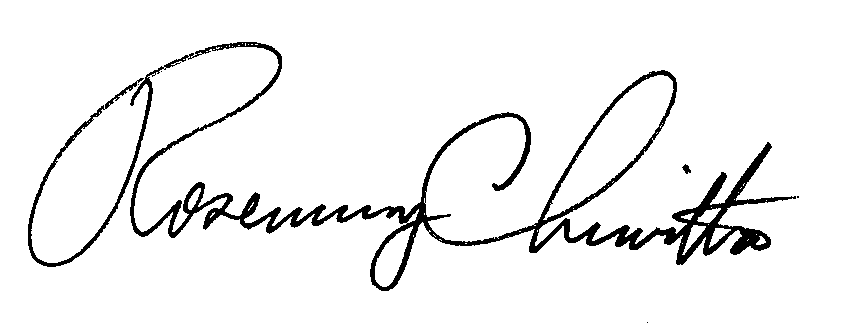 Rosemary ChiavettaSecretaryane